附表2：经济类型、行业类型代码及名称对照表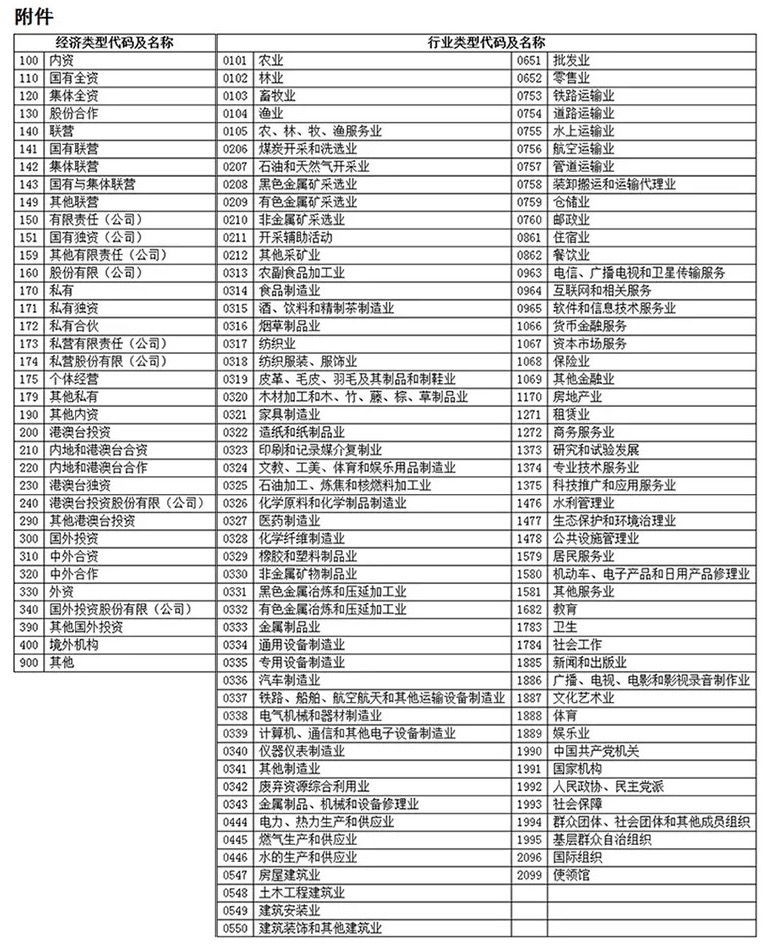 